Дотримання правил дорожнього руху - запорука збереження людського життя та здоров'я          Життя людини має дуже велику цінність. А безпека на дорозі - це і є, насамперед, безпека життя.          Часто діти потрапляють в ДТП із-за того, що під час переходу вулиці розмовляють по мобільному телефону або ж слухають в навушниках музику, оскільки у цей час розсіюється їхня увага та вони не у змозі контролювати ситуацію на дорозі.     Автотранспорт вулицями рухається з великою швидкістю. Ситуація може змінюватись блискавично, і тому під час переходу вулиці необхідно постійно і уважно за нею спостерігати. Переважаюча кількість нещасних випадків з пішоходами, пасажирами трапляється саме тоді, коли вони поспішають, хвилюються, біжать. Вулиця оманлива: в цю хвилину немає жодного транспортного засобу, а через секунду він може непомітно виїхати з провулку чи з-за повороту. Перехід вулиці - це лише 10-20 секунд, і тому варто на цей час припинити розмови й уважно спостерігати за дорогою. Переходити дорогу треба тільки в місцях спеціально відведених для цього - це є пішохідні переходи (у тому числі підземні і надземні).      Пішохідний перехід - це ділянка проїжджої частини або інженерна споруда, призначена для руху пішоходів через дорогу. У разі відсутності пішохідного переходу можна переходити дорогу на перехрестях по лініях тротуарів або узбіч. Якщо в зоні видимості немає переходу або перехрестя, дозволяється переходити її під прямим кутом до краю проїжджої частини у місцях, де дорогу добре видно в обидва боки, і лише після того, як пішохід оцінить відстань до транспортного засобу, що наближається, його швидкість та впевниться у відсутності небезпеки.Правила, які важливо знати дітям:Зупинятися, перш ніж зробити крок на проїжджу частину;Завжди використовувати підземний перехід, якщо він є;Перетинати дорогу тільки в зазначених місцях (біля світлофора, пішохідним переходом);Не переходити вулицю, почувши сигнал машин екстреної допомоги або спецмашин; Під час переходу вулиці подивитися ліворуч, праворуч і знову ліворуч; переконатися, що немає машин, і тільки після цього переходити вулицю;Триматися подалі від машин, що виїжджають заднім ходом;Ніколи не грати навіть на тихій проїжджій вулиці або дорозі;Не бігти через дорогу.Для переходу дороги  треба знайти безпечне місце якомога далі від повороту;Не  виходити на проїжджу частину дороги із-за перешкоди.Основні правила для пішоходів:             1.  Пішоходи  повинні  рухатися  по  тротуарах  і пішохідних  доріжках, тримаючись правого боку.      Якщо немає тротуарів,  пішохідних доріжок або пересуватися по них  неможливо,  пішоходи можуть рухатися велосипедними доріжками, тримаючись правого боку і  не  утруднюючи  рух  на  велосипедах  і мопедах,  або в один ряд узбіччям, тримаючись якомога правіше, а у разі його відсутності або неможливості рухатися по ньому - по краю проїзної  частини  назустріч руху транспортних засобів.  При цьому треба бути обережним і  не  заважати  іншим  учасникам  дорожнього руху.             2. За межами  населених  пунктів  пішоходи,  які  рухаються узбіччям  чи  краєм  проїзної частини,  повинні йти назустріч руху транспортних засобів.             3. У  темну  пору  доби  та в умовах недостатньої видимості пішоходи,  які рухаються проїзною частиною  чи  узбіччям,  повинні виділити   себе,   а  за  можливості  мати  на  зовнішньому  одязі світлоповертальні  елементи,  для  своєчасного їх виявлення іншими учасниками дорожнього руху.           4.  Організовані  групи  дітей дозволяється водити тільки по тротуарах і пішохідних доріжках,  а коли їх  немає  -  по  узбіччю дороги у напрямку руху транспортних засобів колоною,  але тільки у світлу пору доби і лише в супроводі дорослих.          5.  Пішоходи   повинні   переходити   проїзну   частину   по пішохідних переходах, у тому числі підземних і надземних, а у разі їх відсутності - на перехрестях по лініях тротуарів або узбіч.          6. Якщо в зоні видимості немає переходу або  перехрестя,  а дорога  має  не  більше  трьох  смуг руху для обох його напрямків, дозволяється переходити її  під  прямим  кутом  до  краю  проїзної частини  в  місцях,  де  дорогу добре видно в обидва боки,  і лише після того, як пішохід упевниться у відсутності небезпеки.          7.  У  місцях,  де   рух   регулюється,   пішоходи   повинні керуватися сигналами регулювальника або світлофора.          8.  Перед  виходом  на  проїзну  частину  з-за транспортних засобів,  що  стоять,  та   будь-яких   об'єктів,   що   обмежують оглядовість,    пішоходи    повинні   впевнитись   у   відсутності транспортних засобів, що наближаються.         9. Чекати   транспортний   засіб   пішоходи   повинні   на тротуарах,  посадкових  майданчиках,  а  якщо вони відсутні,  - на узбіччі, не створюючи перешкод для дорожнього руху.Пішоходам забороняється:  а) виходити на проїзну частину,  не впевнившись у відсутності небезпеки для себе та інших учасників руху;  б) раптово  виходити,  вибігати  на  проїзну частину,  в тому числі на пішохідний перехід;  в) допускати самостійний,  без нагляду дорослих,  вихід дітей дошкільного віку на проїзну частину;  г) переходити проїзну частину поза пішохідним переходом, якщо є розділювальна смуга або дорога має чотири і більше смуг для руху в обох напрямках, а також у місцях, де встановлено огородження; ґ) затримуватися і зупинятися на проїзній частині, якщо це не пов'язано із забезпеченням безпеки дорожнього руху; д) рухатися по автомагістралі чи дорозі для  автомобілів,  за винятком пішохідних доріжок, місць стоянки і відпочинку.Найважливіші дорожні знаки означають: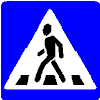 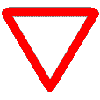 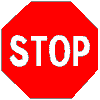 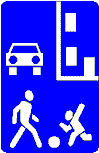 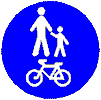 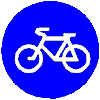 